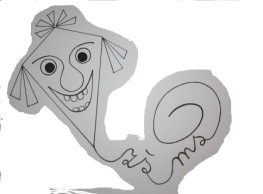 Základní a Mateřská škola Ivaň; Ivaň 73; Pohořelice 69123tel.:519427430;602954944 e-mail:koubkova@zsivan.cz; www:zsivan.czč.j.: 54/20Dodatek ke školnímu řádu č. č.j.: 23/18  - distanční vzdělávání Účinnost od: 1. 10. 2020Skartační znak: S 10Základní škola a mateřská škola Ivaň, Ivaň 73 zajistí pro žáky distanční výuku v případech daných zákonem č. 561/2004 Sb. o předškolním, základním, středním, vyšším odborném a jiném vzdělávání (školský zákon) dle § 184a v platném znění. Zvláštní pravidla při omezení osobní přítomnosti žáků ve škole:(1) Pokud z důvodu krizového opatření vyhlášeného podle krizového zákona nebo z důvodu nařízení mimořádného opatření podle zvláštního zákona, anebo z důvodu nařízení karantény podle zákona o ochraně veřejného zdraví není možná osobní přítomnost většiny žáků z nejméně jedné třídy ve škole, poskytuje škola dotčeným žákům vzdělávání distančním způsobem. (2) Vzdělávání distančním způsobem škola uskutečňuje podle školního vzdělávacího programu v míře odpovídající okolnostem.(3) Žáci jsou povinni se vzdělávat distančním způsobem. Vyučující poskytuje výuku dle rozvrhu hodin dálkovou formou přes Microsoft Teams. Žáci jsou povinni se k výuce připojit přes aplikaci Microsoft Teams, kterou jim škola zajišťuje zdarma. Přihlašovací údaje obdrží žáci a jejich rodiče při nástupu do školy (od platnosti tohoto dodatku). Předměty výchovného zaměření – hudební výchova, výtvarná výchova, tělesná výchova a praktické činnosti nejsou při distanční výuce vyučovány.(4) V případě, že žák nemá možnost účastnit se výuky online, omluví jej zákonný zástupce přes email nebo telefonicky. Zákonný zástupce si domluví předávání výukových materiálů v tištěné podobě s vyučujícími a žák je povinen vypracované materiály odevzdat vyučujícím v určeném termínu. (5) Pokud bude mít škola dostatek notebooků nebo tabletů, které může zapůjčit žákům domů na online výuku, může zákonný zástupce žáka požádat o výpůjčku. Výpůjčka bude provedena na základě smlouvy. Informace o možnosti zapůjčení notebooků nebo tabletů bude zveřejněna na webu školy. (6) Online výuka je hodnocena podle klasifikačního řádu. Váhu známky určuje vyučující s přihlédnutím ke specifikům domácí práce. V Ivani dne 24. 9. 2020 			Mgr. Lenka Koubková						ředitelka školy